Sta je open voor een andere kijk? Wil je je bewustzijn verruimen? Je hebt ergens last van en wil ervan af. Je ervaart onverklaarbare klachten zoals prikkelbare darmsyndroom, vermoeidheidssyndroom, fybromyalgie, hoofdpijn. Of je hebt psychische klachten zoals depressiviteit, burn-out/overspannen, stress, intense emoties/verdriet, boosheid of irritatie wat ineens op komt zetten (licht ontvlambaar). Waarschijnlijk ben je al een lange weg gegaan en kan de medische wereld en/of de geestelijke gezondheidszorg geen of niet voldoende oplossing bieden. Ook de alternatieve geneeswijzen bieden uiteindelijk geen oplossing voor je op de lange termijn. Dit komt omdat er gekeken wordt naar van alles behalve de daadwerkelijke oorzaak: verstoringen in de energy. Eye-opener Energy is wat maakt dat de mens kan functioneren. We zijn allemaal geest in ons lichaam. Zonder onze geest (dus energy) kan ons lichaam niet functioneren. Als je klachten ervaart, lichamelijk of psychisch ben je geneigd om te kijken naar het gevolg, namelijk de klacht zelf. Maar de daadwerkelijke oorzaak ligt in de verstoringen in energy. Daar ligt dus ook de oplossing. In energy-coaching wordt er gekeken vanuit de energy naar de energy. Energy CoachingAls je bereid ben het perspectief naar jouw leven en dus jouw bewustzijn te verruimen dan kan ik je energy-coaching aanbieden in samenwerking met Joseph Briaire. Er wordt dan gekeken naar de oorzaak van jouw klachten, namelijk de energy, in plaats van het gevolg; de fysieke en/of psychische klachten. Bewust zijn van de energy, positief en negatief, daar ligt de oplossing en de ware spirituele groei. Ben je ouder van een gevoelig kind? Ben je een gevoelig persoon? Als hooggevoelige ontvang je en sta je open voor meer impulsen in je gevoel, gedachten en handelen dan een persoon die minder gevoelig is. Het betekent tevens dat je de kwaliteiten bevat om je bewust te worden en te zijn van je gevoel en waar het vandaan komt en van de impulsen die je gedachten, gevoel en handelen beïnvloeden.Wil je de stap maken van hooggevoelig naar hoogbewust? Dan gaan we samen kijken hoe we een energy coaching kunnen inzetten gericht op jou specifieke kenmerken en klachten. Er wordt gewerkt vanuit 24-13 Energy. Als je de energy ervaart, voel je de waarde hiervan. In een gratis kennismakingsgesprek ga ik meer in op details en kom je meer te weten over de werkwijze en de kosten. In sommige gevallen zijn er mogelijkheden om de kosten (gedeeltelijk) te vergoeden. Hoe dan ook, een investering in jezelf is nooit weggegooid geld. Het werken aan de oorzaak van je klachten waardoor er verandering komt en spirituele groei, zijn je beloning.Hooggevoeligheid Als je hooggevoelig bent betekent dat, dat je de kwaliteiten bevat om je bewust te worden en te zijn van je gevoel en van de impulsen die je continu beïnvloeden. Als hooggevoelig persoon ontvang je en sta je open voor meerdere impulsen in je gevoel, gedachten en handelen. Want waar komt je gevoel eigenlijk vandaan?Energy is wat maakt dat de mens kan functioneren. Elk mens reageert op impulsen vanuit het gevoel. Je gevoel, gedachten en je handelen worden beïnvloed door de energy. Energy kan je in eerste instantie indelen in positief en negatief. Impulsen zoals gevoel en gedachten vanuit positieve energie brengen blijheid, rust en balans. Impulsen zoals gevoel en gedachten vanuit negatieve energie brengen verdriet, pijn, emotionele onrust en onbalans. Hooggevoelige mensen worden sneller verstoord door negatieve energy-impulsen. Hierdoor hebben zij sneller lichamelijke en psychische klachten.  Het gaat om energy van allerlei aard. Je kunt bijvoorbeeld lastig worden gevallen met negatieve gedachten en stemmetjes, overvallen worden door angsten en/of onzekerheden, plotseling geïrriteerd zijn of boos/explosief worden, negatieve gevoelens/energieën zoals verdriet oppikken van andere mensen, u kunt een negatieve sfeer/energie aanvoelen/oppikken op bepaalde plaatsen en ook in de sferen. Ook kun je onverklaarbare fysieke en/of psychosomatische klachten hebben. Let wel; bovenstaande is positief. Het is in eerste instantie de uitdaging van hooggevoelige mensen om deze energieën  te herkennen om zo te komen tot spirituele groei en een Hoger bewustzijn vanuit nieuwe kennis/weten. Je beleving van het Hogere zal dan ook veranderen/versterken en je zult dan je kwaliteiten in kunnen zetten voor opruiming/opschoning. Als je gaat herkennen waar u gevoel vandaan komt (komt het vanuit positieve energie of negatieve energie?,  is wat ik voel afkomstig van een ander?, komt het uit de sferen? ) dan kun je negatieve energy-impulsen, met behulp van het Hogere en met uw neutrale gedachtekracht, lokaliseren en wegsturen.  Eye See You kan u hiervoor handvatten geven. Je bent dan bezig met de oorzaak van uw klachten en niet met de symptomen. In de energy-behandeling wordt de oorzaak aangepakt en positieve energy wordt in werking gezet. Dit leid tot een andere/nieuwe beleving van de energy en vermindering van uw klachten. 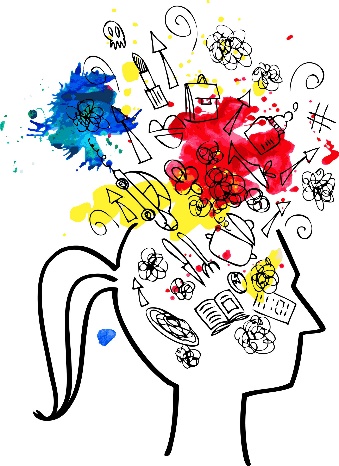 Hooggevoelige kinderen De kinderen die hooggevoelig zijn, ontvangen en staan open voor meerdere impulsen van buitenaf. Met andere woorden; een gemiddeld kind dat niet zo gevoelig is, uitgaande van een schaal van 0 tot 100 procent, dan ontvangt een gemiddeld kind 50 procent en een hooggevoelig kind 88 procent of meer. Men kan dus nagaan dat het emotioneel zwaar kan zijn voor de hooggevoelige kinderen als er zoveel indrukken en impulsen binnen komen en dat allemaal te kunnen plaatsen en verwerken. Bij sommige kinderen komen de impulsen zo sterk binnen dat ze erop gaan resoneren. Ze reageren heftig op zowel positieve als negatieve energy. Ze reageren ook op de omgeving en op mensen die een bepaalde energy bij zich hebben. Deze kinderen hebben de volgende klachten:  angsten, opstandig gedrag, agressief gedrag, niet kunnen uiten van emoties, moeite hebben met sociale contacten (autistisch gedrag), impulsief en hyper gedrag (ADHD kenmerken), wegdromen/afwezigheid, slaapproblemen /nachtmerries, zich onbegrepen/anders voelen, lichamelijke klachten zonder medische oorzaak (buikpijn, hoofdpijn, misselijkheid), paranormale ervaringen, depressiviteit. 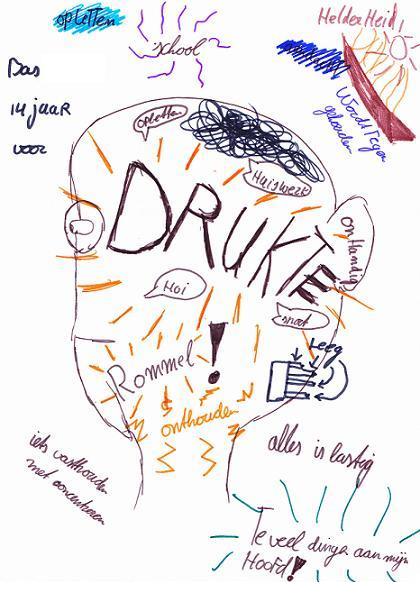 